  от «__06__» ____07____ 2022 г.                                                              №  ___771_____О наделении полномочиями администраторадоходов и признании Постановления городскойАдминистрации от 17.11.2021 № 1272 утратившим силуВ соответствии с абзацем 9 п.2 ст.160.1 Бюджетного кодекса Российской Федерации, городская Администрация постановляет: Наделить полномочиями администратора доходов местного бюджета муниципального образования «Город Мирный» Мирнинского района Республики Саха (Якутия) Администрацию муниципального образования «Мирнинский район» Республики Саха (Якутия) с кодом администратора «800».Внести изменения в Перечень главных администраторов доходов бюджета МО «Город Мирный» Мирнинского района Республики Саха (Якутия), утверждённый Постановлением городской Администрации от 15.11.2021 № 1264, и закрепить код дохода:- 800 2 08 05000 13 0000 150 – «Перечисления из бюджетов городских поселений (в бюджеты городских поселений) для осуществления возврата (зачета) излишне уплаченных или излишне взысканных сумм налогов, сборов и иных платежей, а также сумм процентов за несвоевременное осуществление такого возврата и процентов, начисленных на излишне взысканные суммы»;- 800 2 08 10000 13 0000 150 – «Перечисления из бюджетов городских поселений (в бюджеты городских поселений) для осуществления взыскания».Признать Постановление городской Администрации от 17.11.2021 № 1272 «О наделении полномочиями администратора доходов» утратившим силу.Опубликовать настоящее Постановление в порядке, предусмотренном Уставом МО «Город Мирный».Настоящее Постановление вступает в силу с момента его подписания.Контроль исполнения настоящего Постановления возложить на Заместителя   Главы Администрации по экономике и финансам Корытову И.Н. Глава города                                                                                         К. Н. АнтоновАДМИНИСТРАЦИЯМУНИЦИПАЛЬНОГО ОБРАЗОВАНИЯ«Город Мирный»МИРНИНСКОГО РАЙОНАПОСТАНОВЛЕНИЕ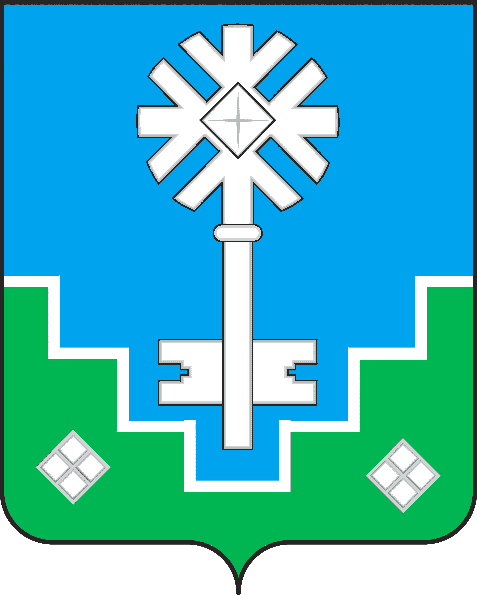 МИИРИНЭЙ ОРОЙУОНУН«Мииринэй куорат»МУНИЦИПАЛЬНАЙ ТЭРИЛЛИИ ДЬАhАЛТАТАУУРААХ